                         Grammar box 11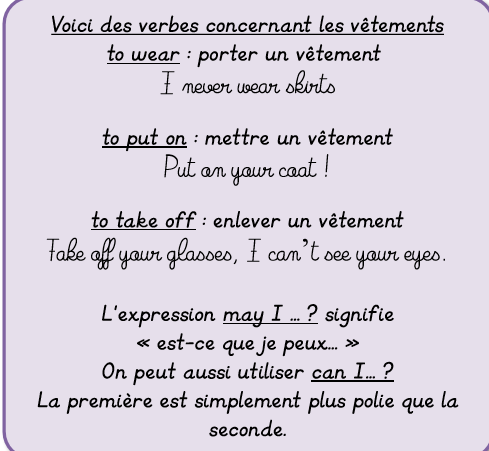 